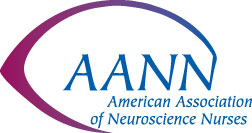 Mary Decker Mentorship AwardPurpose:To annually recognize a neuroscience nurse for modeling excellence and mentoring other neuroscience nurses. Mary Decker exemplified excellence in mentorship through her work as a staff nurse, nurse practitioner, and member of AANN and the Hydrocephalus Association Medical Advisory Board. As one of the first neuroscience pediatric nurse practitioners in the country, her passion and commitment for mentoring was demonstrated as she guided both novice and expert nurses. Eligibility:This award is open to all AANN membersIndividuals not eligible for this award include:Current members of the AANN, ABNN, or AMWF Board of DirectorsRecipients of any AANN award within the last 2 years* Candidates may only be considered for one award. No self-nominations.Criteria:The recipient of the Mary Decker Mentorship Award will demonstrate the following attributes: Excellence and clinical expertise in the care of pediatric or adult neuroscience patients Dedication to patients Communication Teaching and educating in neuroscience Inspiring othersLeadershipPassion and nurturingApplication:Describe the characteristics/contributions of the nominee in a 1-2 page summary. Award:The winner will receive complimentary registration to the AANN Annual Meeting and an award stipend of $600 to assist with travel expenses.A $600 scholarship will be made available by the Hydrocephalus Association (HA) to be used for travel expenses to the AANN Annual Meeting. HA will also provide the winner with complimentary registration, two nights hotel, and reimbursement for travel (expense not to exceed $500) to attend the HA biennial national conference.Mary Decker Mentorship Award ApplicationDue October 31, 2019Do not include any identifying information in the essay.Attach a summary outlining how the nominee has achieved the criteria outlined in the award information. Give specific examples. Submit ONLY this page of the application and supporting documents by October 31, 2019, to abegezda@aann.org. NOMINATOR INFORMATIONNOMINATOR INFORMATIONNOMINATOR INFORMATIONNOMINATOR INFORMATIONNOMINATOR INFORMATIONNOMINATOR INFORMATIONNOMINATOR INFORMATIONNOMINATOR INFORMATIONNominator:Nominator:Nominator:Email Address:Email Address:Email Address:Email Address:NOMINEE INFORMATIONNOMINEE INFORMATIONNOMINEE INFORMATIONNOMINEE INFORMATIONNOMINEE INFORMATIONNOMINEE INFORMATIONNOMINEE INFORMATIONNOMINEE INFORMATIONNominee:Nominee:Area of Advanced Practice (if applicable):Area of Advanced Practice (if applicable):Area of Advanced Practice (if applicable):Area of Advanced Practice (if applicable):Area of Advanced Practice (if applicable):Area of Advanced Practice (if applicable):AANN MemberAANN MemberAANN MemberAANN MemberAANN Member___________ yes ____________no___________ yes ____________no___________ yes ____________noChapter Name:Chapter Name:Chapter Name:Chapter Name:Email Address:Email Address:Email Address:Email Address:Telephone:Telephone:Telephone:RN#:Years of Neuroscience Nursing experience:Years of Neuroscience Nursing experience:Years of Neuroscience Nursing experience:Years of Neuroscience Nursing experience:Years of Neuroscience Nursing experience:Years of Neuroscience Nursing experience:Years of Neuroscience Nursing experience: